Publicado en Donostia-San Sebastián el 26/09/2016 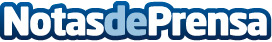 Daniel Zulaika, Coordinador del Plan para la lucha contra el Sida del País Vasco, recibe la Distinción Oficial del Colegio de Farmacéuticos de GipuzkoaZulaika recibió la Distinción Oficial del Colegio en la comida de hermandad que tuvo lugar el pasado sábado en San Sebastián con motivo de la celebración del Día Internacional del Farmacéutico (25 de septiembre)Datos de contacto:Gabinete de Comunicación943223750Nota de prensa publicada en: https://www.notasdeprensa.es/daniel-zulaika-coordinador-del-plan-para-la Categorias: Industria Farmacéutica Sociedad País Vasco http://www.notasdeprensa.es